OMB Clearance # 1122-0009 Expiration Date: 08/30/2014U.S. Department of Justice Office on Violence Against WomenSEMI-ANNUAL PROGRESS REPORT FORSafe Havens: Supervised Visitation and                                  Safe Exchange Grant Program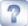 Brief Instructions: This form must be completed for each Safe Havens: Supervised Visitation and Safe Ex- change Grant Program (Supervised Visitation Program) grant received. The grant administrator or coordinator must ensure that the form is completed fully with regard to all grant activities. If the program involves more than one site (either for provision of services or for planning), there will still be only one form completed for each program. Grant partners, however, may complete sections relevant to their portion of the grant. Grant administrators or coordinators are responsible for compiling and submitting a single report that reflects all information collected from grant partners.All grantees should read each section to determine which items they must answer, based on the activities engaged in under this grant during the current reporting period. Sections A1, B, C2, C3, E, and F of this form must be completed by all grantees. In subsections A2, C1, and C4, and section D, grantees must answer an initial question about whether they engaged in certain activities during the current reporting period. If the response is yes, then the grantee must complete that section or subsection. If the response is no, the rest of that section or subsection is skipped.For example, if you receive funds to hire staff for the purposes of planning and protocol development, you  will complete sections A, B, C2, C3, C4, E, and F (and answer ‘no’ in C1 and D); or if you receive funds to hire staff for services and training, you will complete sections A, B, C1, C2, C3, D, E, F (and answer ‘no’ in C4).The activities of volunteers or interns should be reported if they are coordinated or supervised by Supervised Visitation Program-funded staff or if Supervised Visitation Program funds substantially support their activities.For further information on filling out this form, refer to the separate set of instructions, which contains detailed definitions and examples illustrating how questions should be answered.SECTION	Page NumberSupervised Visitation Program Semi-Annual Progress Report • Office on Violence Against WomenGENERAL INFORMATIONGrant InformationOMB Clearance # 1122-0009 Expiration Date: 06/30/2011All grantees must complete this subsection.Date of report(format date with 6 digits, like - 01/31/09)Current reporting period✔ January 1-June 30✔ July 1-December 31	(Year)    3.	Grantee name    	    4.	Grant number(the federal grant number assigned to your Supervised Visitation Program grant)    5.	Type of implementing agency/organization(Check one.)Court (state or local) Domestic violence program Sexual assault program State government Supervised exchange center5A.  Is this a faith based organization?Supervised visitation centerSupervised visitation and exchange center Tribal governmentUnit of local government Other (specify):Yes	No    6.	Grant description(Check all that apply and report the number of sites for each type of grant.)    7.	Point of contact(person responsible for the day-to-day coordination of the grant)First name	MI			Last name  	  Agency/organization name   						  Address   						  City		State		Zip code   	  Telephone			Facsimile   		 E-mail    						    8.	Does this grant specifically address tribal populations?(Check yes if your Supervised Visitation Program grant focuses on tribal populations, and indicate which tribes or nations you serve or intend to serve.)Yes	No	If yes, which tribes/nations:Supervised Visitation Program Semi-Annual Progress Report • 1 • Office on Violence Against WomenOMB Clearance # 1122-0009 Expiration Date: 06/30/2011   9.	What percentage of your Supervised Visitation Program grant funds was directed to each of these areas?(Report the area(s) addressed by your Supervised Visitation Program grant during the current reporting period and estimate the approximate percentage of funds [or resources] used to address each area.Grantees that are providing visitation and/or exchange services should use the number of cases in each area. Grantees that are in a planning phase should consider services that they anticipate provid- ing.)Throughout this form, the term sexual assault includes both assaults committed by offenders who are strangers to the victim/survivor and assaults committed by offenders who are known to, related by blood or marriage to, or in a dating relationship with the victim/survivor. The term domestic violence/ dating violence applies to any pattern of coercive behavior that is used by one person to gain power and control over a current or former intimate partner or dating partner. Stalking is defined as a course of conduct directed at a specific person that would cause a reasonable person to fear for his or her safety or the safety of others, or suffer substantial emotional distress. Child abuse means a threat to a child’s health or welfare by physical, mental, or emotional injury or impairment, sexual abuse or exploi- tation, deprivation of essential needs, or lack of protection from these, by a person responsible for the child (or as defined by your state’s statutes.) (See separate instructions for more complete definitions.)Sexual assaultDomestic violence/dating violence StalkingChild abuseTOTAL (must equal 100%)Percentage of grant funds0%Supervised Visitation Program Semi-Annual Progress Report • 2 • Office on Violence Against WomenA2	Staff InformationOMB Clearance # 1122-0009 Expiration Date: 06/30/2011Were Supervised Visitation Program funds used to fund staff positions during the current reporting period?Check yes if Supervised Visitation Program grant funds were used to pay staff, including part-time staff and contractors.Yes—answer question 10 No—skip to section B   10.  Staff(Report the total number of full-time equivalent [FTE] staff funded by the Supervised Visitation Program grant during the current reporting period. Report staff by functions performed, not by title orlocation. Include employees who are part-time and/or only partially funded with these grant funds  as well as consultants/contractors. Report grant-funded overtime. If an employee or contractor wasemployed or utilized for only a portion of the reporting period, prorate appropriately. For example, if you hired a full-time administrator in October who was 100% funded with Supervised Visitation Program funds, you would report that as .5 FTE. Report all FTEs in decimals, not percentages. One FTE is equal to 1,040 hours – 40 hours per week x 26 weeks. See separate instructions for examples of how to calculate and prorate FTEs.)Program/center coordinator (training coordinator, visitation services coordinator, volunteer coordinator)SecuritySupport staff (administrative assistant, receptionist, bookkeeper, accountant)Trainer Translator/interpreterVictim advocate (non-governmental, includes domestic violence, sexual assault and dual)Supervised Visitation Program Semi-Annual Progress Report • 3 • Office on Violence Against WomenTHIS IS A SAMPLE GMS FORM. DO NOT USE THIS FORM TO SUBMIT YOUR FINAL DATA TO OVW.OMB Clearance # 1122-0009 Expiration Date: 06/30/2011PROGRAM ACTIVITIESAll grantees must complete this section.  11.  Program activities(Check all program activities supported with Supervised Visitation Program funds during the current reporting period.)Check ALLthat apply	Program activitiesEstablishment or expansion of supervised visitation and exchange services.Development of community-based consulting committees to plan and/or implement visi- tation and exchange services.Development and implementation of policies and procedures regarding security, intake, case referral, record keeping, and confidentiality.Enhancement of program services to address special needs of underserved populations. Development and implementation of effective training for project staff and volunteers.   12.  Program priorities addressed by your grant(In addition to the program activities identified above, the Supervised Visitation Grant Application and Program Guidelines may have identified program priority areas that would receive priority consider- ation. If your program addressed any of these priority areas during the current reporting period, list them below.)Supervised Visitation Program Semi-Annual Progress Report • 4 • Office on Violence Against WomenFUNCTION AREASTraining and Staff DevelopmentOMB Clearance # 1122-0009 Expiration Date: 06/30/2011Were your Supervised Visitation Program funds used for training and/or staff development during the current reporting period?Check yes if Supervised Visitation Program-funded staff provided training or staff development, or if grant funds directly supported the training or staff development.Yes—answer questions 13-17 No—skip to C2For purposes of this reporting form, training means providing information on sexual assault, domes- tic violence, dating violence, child abuse, and/or stalking that enables professionals to improve their response to victims/survivors as it relates to their role in the system. Staff development is training at- tended by staff funded under your Supervised Visitation Program grant.   13.  Training and staff development events provided(Report the total number of training events and the total number of staff development events provided during the current reporting period with Supervised Visitation Program funds.)Total number of training events provided (excluding staff development events)Total number of staff development events provided   14.  Number of people trained(Report the number of people trained during the current reporting period by Supervised Visitation Program-funded staff or training supported by Supervised Visitation Program funds. Use the category that is most descriptive of the people who attended the training event. If you do not know how many people to report in specific categories, you may report the overall number in “Multidisciplinary,” but this category should be used only as a last resort. Do not include staff funded under your Supervised Visita- tion Program grant who attended staff development events.)People trained	Number	People trained	NumberAdvocacy organization staff (NAACP, AARP)Attorneys/law students (does not in- clude prosecutors)Batterer intervention program staffChild welfare workers/children’s advo- catesCorrections personnel (probation, parole, and correctional facilities staff)Court personnel (judges, clerks, media- tion staff)Government agency staff (vocational rehabilitation, food stamps, TANF)Guardians ad LitemHealth professionals (doctors, nurses)Law enforcement officersLegal services staff (does not include attorneys)Mental health professionalsMultidisciplinary (various disciplines at same training)ProsecutorsSex offender treatment providerSocial service organization staff (non- governmental - food bank, homeless shelter)Substance abuse treatment providerSupervised visitation and exchange center staff (staff not funded under your Supervised Visitation Program grant)Translators/interpretersTribal government/Tribal government agency staffVictim advocates (non-governmental, includes sexual assault, domestic vio- lence, and dual)Victim assistants (governmental, includes victim-witness specialists/ coordinators)Volunteers Other (specify):TOTAL	0Supervised Visitation Program Semi-Annual Progress Report • 5 • Office on Violence Against WomenOMB Clearance # 1122-0009 Expiration Date: 06/30/2011   15.  Training content areas(Indicate all topics covered in training events provided with your Supervised Visitation Program funds during the current reporting period. Do not include topics covered in staff development events. See definitions of training and staff development at the beginning of subsection C1. Check all that apply.)Domestic violence, dating violence, sexual assault, and child abuseAdvocate responseChild abuse overview, dynamics, and services Child developmentChild protective services Child witnesses  Custody statutes/codes ConfidentialityDating violence overview, dynamics, and servicesDomestic violence overview, dynamics, and servicesDynamics relating to non-offending parents and offending parentsFamily law Parenting issuesResources for families Safety planningSexual assault overview, dynamics, and services Stalking overview, dynamics, and services Supervised visitation and exchangeOther (specify):Justice systemCivil court proceduresChild abuse statutes/codes Custody statutes/codesDomestic violence/dating violence statutes/codes Expert testimonyFamily law Judicial responseLaw enforcement response Mandatory reporting requirements Probation responseProtection orders (including full faith and credit)Sexual assault statutes/codes Stalking statutes/codes  Supervised visitation and exchange Other (specify):Underserved populationsIssues specific to families who:are American Indian or Alaska Native are Asianare black or African American are elderlyare Hispanic or Latinoare homeless or living in povertyare immigrants, refugees, or asylum seekersare lesbian, gay, bisexual, transgender, or intersexare Native Hawaiian or other Pacific Islander have disabilitieshave limited English proficiency have mental health issues  have substance abuse issues live in rural areasOther (specify):Organization and community issuesCollaborationCommunity response to sexual assault Coordinated community response TechnologyOther (specify):Number of staff who attended staff development events(Report the number of staff funded under your Supervised Visitation Program grant who attended staff development events.)Number of peopleSupervised Visitation Program Semi-Annual Progress Report • 6 • Office on Violence Against Women(Optional) Additional information(Use the space below to discuss the effectiveness of training activities funded or supported by your Supervised Visitation Program grant and to provide any additional information you would like to share about your training activities beyond what you have provided in the data above. An example might in- clude: “The visitation center program director and the children’s program director at the local domestic violence center developed a training curriculum based upon ‘The Batterer as Parent’ by Lundy Bancroft and Jay Silverman. This training was delivered to local professionals, including attorneys, mental health professionals, and child protective service workers. Evaluation results showed increased knowledge in the effects of DV on children and how to work with battering parents.”)(Maximum 2000 Characters)Supervised Visitation Program Semi-Annual Progress Report • 7 • Office on Violence Against WomenCoordinated Community ResponseAll grantees must complete this subsection.Coordinated community (CCR) response activities(Check the appropriate boxes to indicate the agencies or organizations, even if they are not memoran- dum of understanding [MOU] partners or consulting committee members, that you provided family re- ferrals to, received referrals from, engaged in consultation with, provided technical assistance to, and/ or attended meetings with, during the current reporting period, according to the usual frequency of the interactions. If the interactions were not part of a regular schedule, you will need to estimate the fre- quency with which these interactions occurred during the current reporting period. If Supervised Visita- tion Program-funded staff participated in a task force or work group, indicate that under “Meetings” by checking the frequency of the meetings and the types of organizations participating. Indicate which of these agencies/organizations are consulting committee members for your Supervised Visitation Pro- gram grant. In the last column, indicate the agencies or organizations with which you have an MOU for the purposes of the Supervised Visitation Program grant.)If you have a planning grant, report planning meetings, consulting committee members, and MOU partners.Corrections (probation, parole, and correctional facilities)CourtDomestic violence pro- gramEducational institutions/ organizationsFaith-based organization Government agency(INS, Social Security, TANF)Health/mental health organizationLaw enforcement agencyLegal organization (legal services, bar as- sociation, law school)Other (specify):Supervised Visitation Program Semi-Annual Progress Report • 8 • Office on Violence Against Women   19.  (Optional) Additional informationOMB Clearance # 1122-0009 Expiration Date: 06/30/2011(Use the space below to discuss the effectiveness of CCR activities funded or supported by your Super- vised Visitation Program grant and to provide any additional information you would like to share about your CCR activities beyond what you have provided in the data above. An example might include an in- crease in appropriate referrals to the supervised visitation center from the three local courts following  a series of planning meetings of a multi-disciplinary workgroup with membership from judges, domes- tic violence programs, law enforcement agencies, and the supervised visitation center.(Maximum 2000 Characters)Supervised Visitation Program Semi-Annual Progress Report • 9 • Office on Violence Against WomenPoliciesAll grantees must complete this subsection.OMB Clearance # 1122-0009 Expiration Date: 06/30/2011Were your Supervised Visitation Program funds used to develop, substantially revise, or implement policies or protocols during the current reporting period?Check yes if Supervised Visitation Program-funded staff developed, substantially revised, or implement- ed policies or protocols, or if Supervised Visitation Program funds directly supported the development, revision, or implementation of policies or protocols.Yes—answer questions 20-21 No—skip to C4    20.  Types of policies or protocols developed, substantially revised, or implemented during the current reporting period(Check all the types of policies or protocols developed, substantially revised, or implemented during the current reporting period. Check all that apply.)Center operationsConfidentialityFlexible hours of operation Income-based fees (sliding scale) Program does not charge fees Recordkeeping and report writingStaff, board, and/or volunteers represent the diversity of your service area Other (specify):Service provisionAppropriate response to underserved populations Child-friendly (toys, games, appropriate décor) Court feedback proceduresCourtesy monitoring    Document exchange proceduresMandatory training on domestic violence/dating violence, sexual assault, child abuse, and stalking Out-of-jurisdiction referralsParent education program procedures Service terminationSupervised exchange procedures Other (specify):Security and safetyDifferent entrances for partiesEscort for children and custodial parent Metal detectorsPanic button(s)Private, secure drop-off locations for childrenPrivate, secure entrances for children and custodial parent Security guardsSecurity measures in place (cameras, staff, etc.)Security staff observations Staggered arrival/departure times Other (specify):Supervised Visitation Program Semi-Annual Progress Report • 10 • Office on Violence Against WomenTHIS IS A SAMPLE GMS FORM. DO NOT USE THIS FORM TO SUBMIT YOUR FINAL DATA TO OVW.OMB Clearance # 1122-0009 Expiration Date: 06/30/2011      21.  (Optional) Additional information(Use the space below to discuss the effectiveness of policy development activities funded or supported by your Supervised Visitation Program grant and to provide any additional information you would like to share about your policy development activities beyond what you have provided in the data above. An example might include an increase in the number of families participating in the supervised visitation program following the development and implementation of an income-based fee scale.)(Maximum 2000 characters)Supervised Visitation Program Semi-Annual Progress Report • 11 • Office on Violence Against WomenTHIS IS A SAMPLE GMS FORM. DO NOT USE THIS FORM TO SUBMIT YOUR FINAL DATA TO OVW.OMB Clearance # 1122-0009 Expiration Date: 06/30/2011C4	PlanningAre you in the planning phase of a Safe Havens Development Grant?Check yes if you have a Supervised Visitation Program development grant and you are in the planning phase. Only those grantees who received a Supervised Visitation Program development grant and who are in the planning phase will answer questions 22-25.Yes—answer questions 22-25 No—skip to section D    22.  Planning meetings(Report the total number of planning meetings and the total number of people attending planning meetings during the current reporting period.)    23.  Planning activities conducted(Check all that apply.)Conducting needs assessments Creating goals and objectivesCreating personnel and agency policies Identifying location(s) for visitation center(s) Identifying resourcesIdentifying visitation center models Other (specify):    24.  Number of site visits to visitation and/or exchange centers(Report the number of site visits to visitation and/or exchange centers.)Number of visitsSupervised Visitation Program Semi-Annual Progress Report • 12 • Office on Violence Against WomenTHIS IS A SAMPLE GMS FORM. DO NOT USE THIS FORM TO SUBMIT YOUR FINAL DATA TO OVW.OMB Clearance # 1122-0009 Expiration Date: 06/30/2011    25.  (Optional) Additional information(Use the space below to discuss the effectiveness of planning activities funded or supported by your Supervised Visitation Program grant and to provide any additional information you would like to share about your planning activities beyond what you have provided in the data above. An example might include describing the location that has been found for the future visitation center and listing the com- munity resources/members [construction, painting, refurbishing, etc.] that have contributed to making the center usable.)(Maximum 2000 characters)Supervised Visitation Program Semi-Annual Progress Report • 13 • Office on Violence Against WomenD	SERVICESOMB Clearance # 1122-0009 Expiration Date: 06/30/2011Were your Supervised Visitation Program funds used to provide services to families during the current reporting period?Check yes if Supervised Visitation Program-funded staff provided services to families, or if Supervised Visitation Program grant funds were used to support services to families during the current reporting period.Yes—answer questions 26-36 No—skip to section E     26.  Number of families served, partially served, and families seeking services who were not served  Please do to answer this question without referring to the separate set of instructions for further expla-  nation and examples of how to distinguish among these categories. (Report the following, to the best of your ability, as an unduplicated count for each category during the current reporting period. This means that each family who sought or received services during the current reporting period should be counted only once and in only one of the listed categories. Do not count or report families that do not meet   grant eligibility or statutory requirements.)Served: Families who received the service(s) they requested, if those services were provided under your Supervised Visitation Program grantPartially served: Families who received some service(s), but not all of the ser- vices they requested, if those services were provided under your Supervised Visita- tion Program grantTOTAL SERVED and PARTIALLY SERVED (26A +26B)Families seeking services who were not served: Families who sought services and did not receive service(s) they needed, if those services were provided under your Supervised Visitation Program grant27.   Reasons families seeking services were not served or were partially servedNumber of families(Check all that apply. If you check “Party(ies) not accepted into program,” report on the reason(s) in question 28.)Supervised Visitation Program Semi-Annual Progress Report • 14 • Office on Violence Against WomenOMB Clearance # 1122-0009 Expiration Date: 06/30/2011     28.  Number of families not accepted into program and reasons(Report the total number of families who were not accepted into the program during the current report- ing period by the reason they were not accepted.)TOTAL    29.  Demographics of family members served or partially served(Report the numbers of parents and children served. These numbers should be based on the individu- als in the families counted in questions 26A and 26B. Because individuals may identify in more than one category of race/ethnicity, the total for “Race/ethnicity” may exceed the total number of victims/ survivors reported in 26A and 26B. However, the total number of victims/survivors reported under “Race/ethnicity” should not be less than the total number of victims/survivors reported in 26A and 26B. The total number of victims/survivors reported under “Gender” and the total number reported under “Age” should equal the total number of victims/survivors reported in 26A and 26B. Those vic- tims/survivors for whom gender, age, and/or race/ethnicity are not known should be reported in the “Unknown” category.)Supervised Visitation Program Semi-Annual Progress Report • 15 • Office on Violence Against WomenOMB Clearance # 1122-0009 Expiration Date: 06/30/2011    30.  Number of families by primary victimization and referral source(Report the number of families by primary type of victimization and referral source. This is an undupli- cated count and each family should only be counted once. This should equal                        , the sum of 26A and 26B. Refer to the separate set of instructions for further explanation and examples.)DomesticReferral SourceChild welfare agency Other social services Criminal court order Family court order Juvenile court order DV court order Protection orderOther civil court orderMediation services Self-referralOther (specify):Totalnumber of familiesSexual assaultviolence/ dating violenceStalkingChildabuse	TOTAL00000000000    31.  Family issues(Report all of the issues identified for each family, including victimization and other problems or challenges. The column “Total number of families” should equal the sum of 26A and 26B and should be identical to the numbers in the “Total number of families” column reported in question30. Multiple victimizations and problems may be reported for each family.)32.  Services provided with Supervised Visitation Program funds(Report the number of families receiving each of these services and the number of times the services were provided during the current reporting period. See separate instructions for examples.)Other (specify):Supervised Visitation Program Semi-Annual Progress Report • 16 • Office on Violence Against WomenOMB Clearance # 1122-0009 Expiration Date: 06/30/2011      33. Visits terminated(Document each supervised visitation that is terminated for any reason. Report the total number of vis- its terminated during the current reporting period. See definition of terminated in the separate instruc- tions.)34.  Safety and security problems(Report the number of safety and security problems, including the number of parental abduction cases that occurred during supervised visitation and/or supervised exchange funded under the Supervised Visitation Program grant during the current reporting period.)TOTAL    35.  Services terminated or completed(Report the number of families whose services were terminated or completed during the current report- ing period. Report the family by the primary reason.)TOTALSupervised Visitation Program Semi-Annual Progress Report • 17 • Office on Violence Against Women36.  (Optional) Additional informationOMB Clearance # 1122-0009 Expiration Date: 06/30/2011(Use the space below to discuss the effectiveness of services funded or supported by your  Supervised Visitation Program grant and to provide any additional information you would like to share about services beyond what you have provided in the data above. An example might include the results of an internal survey that shows that custodial parents feel increased safety for themselves and their children due to the services and safety measures available at your visitation center.) (Maximum 2000 characters)Supervised Visitation Program Semi-Annual Progress Report • 18 • Office on Violence Against WomenCOMMUNITY MEASURESAll grantees must complete this section.OMB Clearance # 1122-0009 Expiration Date: 06/30/2011    37.   Parental abductions(Report the number of parental abduction cases, identified through criminal prosecution and custodyviolation court records, that occurred in the judicial districts that routinely use your supervised visita- tion and/or exchange center[s] during the current reporting period.)38.  Limitations(If the information provided in question 37 is limited in any way, describe the efforts you made to ob- tain that information, the reasons for the limitations, and what steps you are taking to address those limitations. For example, if the data includes non-parental abductions, and/or if your jurisdiction’s data collection methods do not provide information on parental abductions, and/or if you have begun to implement different data collection tools, please report that here.)Supervised Visitation Program Semi-Annual Progress Report • 19 • Office on Violence Against WomenFAll grantees must answer question 39NARRATIVEOMB Clearance # 1122-0009 Expiration Date: 06/30/2011Please limit your response to the space provided.Report on the status of your Supervised Visitation grant goals and objectives as of the end of the cur- rent reporting period. Page 21.(Report on the status of the goals and objectives for your grant as of the end of the current reporting period, as they were identified in your grant proposal or as they have been added or revised. Indicate whether the activities related to your objectives for the current reporting period have been completed, are in progress, are delayed, or have been revised. Comment on your successes and challenges, and provide any additional explanation you feel is necessary for us to understand what you have or have not accomplished relative to your goals and objectives. If you have not accomplished objectives that should have been accomplished during the current reporting period, you must provide an explanation.)All grantees must answer questions 40 and 41 on an annual basis. Submit responses on the January to June reporting form only.Please limit your response to the space provided.What do you see as the most significant areas of remaining need, with regard to improving services to victims/survivors of sexual assault, domestic violence, dating violence, and stalking, increasing the safety of families and enhancing community response (including offender accountability for bothbatterers and sex offenders?)Page 24.(Consider geographic regions, underserved populations, service delivery systems, types of victimization, and challenges and barriers unique to your state or service area.)What has the Supervised Visitation Program funding allowed you to do that you could not do prior toreceiving this funding?Page 26.(e.g. expand hours, develop new services and/or programs, build partnerships, and provide additional security)Questions 42 and 43 are optional.Please limit your response to the space provided.Provide any additional information that you would like us to know about your Supervised Visitation Program grant and/or the effectiveness of your grant.(If you have other data or information regarding your program that would more fully or accurately reflectthe effectiveness of your Supervised Visitation Program other than the data you have been asked to provide on this form, answer this question. If you have not already done so elsewhere on this form, feel free to discuss any of the following: policies, and/or protocols, community collaboration, the removal or reduction  of barriers and challenges for families, promising practices, positive or negative unintended consequences,and parental abductions.)Page 28.Provide any additional information that you would like us to know about the data submitted.(If you have any information that could be helpful in understanding the data you have submitted in this report, please answer this question. For example, if you submitted two different progress reports for the same reporting period, you may explain how the data was apportioned to each report; or if you funded staff but did not report any corresponding services you may explain why; or if you did not use program funds to support either staff or activities during the reporting period, please explain how program funds were used, ifyou have not already done so.)Page 30.Public Reporting BurdenPaperwork Reduction Act Notice. Under the Paperwork Reduction Act, a person is not required to respond to a col- lection of information unless it displays a currently valid OMB control number. We try to create forms and instruc- tions that are accurate, can be easily understood, and which impose the least possible burden on you to provide  us with information. The estimated average time to complete and file this form is 60 minutes per form. If you have comments regarding the accuracy of this estimate, or suggestions for making this form simpler, you can write to the Office on Violence Against Women, U.S. Department of Justice, 800 K Street, NW, Washington, DC 20531.Supervised Visitation Program Semi-Annual Progress Report • 20 • Office on Violence Against WomenDescribe your goals and objectives, as outlined in your grant proposal, or as revised - Question #39Goals/ObjectivesKey ActivitiesBack to InstructionsStatusCommentsGoals/ObjectivesBack to InstructionsStatusKey ActivitiesCommentsSupervised Visitation Program Semi-Annual Progress Report  •  21  •  Office on Violence Against WomenDescribe your goals and objectives, as outlined in your grant proposal, or as revised - Question #39(cont. 1)Goals/ObjectivesKey ActivitiesBack to InstructionsStatusCommentsGoals/ObjectivesBack to InstructionsStatusKey ActivitiesCommentsDescribe your goals and objectives, as outlined in your grant proposal, or as revised - Question #39 (cont. 2)Goals/ObjectivesKey ActivitiesBack to InstructionsStatusCommentsGoals/ObjectivesBack to InstructionsStatusKey ActivitiesCommentsSupervised Visitation Program Semi-Annual Progress Report  •  23  •  Office on Violence Against WomenBack to InstructionsOMB Clearance # 1122-0009 Expiration Date: 06/30/2011What do you see as the most significant areas of remaining need, with regard to improving services to vic- tims/survivors of sexual assault, domestic violence, dating violence, and stalking, increasing the safety of families and enhancing community response (including offender accountability for both batterers and sex offenders?) - Question #40Supervised Visitation Program Semi-Annual Progress Report • 24 • Office on Violence Against WomenBack to InstructionsOMB Clearance # 1122-0009 Expiration Date: 06/30/2011What do you see as the most significant areas of remaining need, with regard to improving services to vic- tims/survivors of sexual assault, domestic violence, dating violence, and stalking, increasing the safety of families and enhancing community response (including offender accountability for both batterers and sex offenders?) - Question #40 (cont.)Supervised Visitation Program Semi-Annual Progress Report • 25 • Office on Violence Against WomenBae  to InstructionsExpiration Date: 06/30/2011What has the Supervised Visitation Program funding allowed you to do that you could not do prior to receiv­ ing this funding? - Question #41Supervised Visitation Program Semi-Annual Progress Report • 26 • Office on Violence Against WomenlcBack to Instructions]Expiration Date: 06/30/2011What has the Supervised Visitation Program funding allowed you to do that you could not do prior to receiv­ ing this funding? - Question #41 (cont.)Supervised Visitation Program Semi-Annual Progress Report • 27 • Office on Violence Against WomenL Bacldo  Instructions]Expiration Date: 06/30/2011Provide any additional information that you would like us to know about your Supervised Visitation Program grant and/or the effectiveness of your grant. - Question #42Supervised Visitation Program Semi-Annual Progress Report • 28 • Office on Violence Against WomenI Bae  to Instructions]Expiration Date: 06/30/2011Provide any additiona l information that you would like us to know about your Supervised Visitation Program grant and/or the effectiveness of your grant. - Question #42 (cont.)Supervised Visitation Program Semi-Annual Progress Report • 29 • Office on Violence Against WomenBae!< to  Instructions]Expiration Date: 06/30/2011Provide a ny additional information that you would like us to know about the data submitted. - Question #43Supervised Visitation Program Semi-Annua I Progress Report  • 30  • Office on Violence Against WomenlcBack to Instructions]Provide a ny additional information that you would like us to know about the data submitted.(cont.)- Question #43Supervised Visitation Program Semi-Annual Progress Report • 31 • Office on Violence Against WomenValidateType of grantNumber of planned sitesNumber of planned sitesNumber of planned sitesNumber of operational sitesNumber of operational sitesNumber of operational sitesSupervised Visitation Program (development)Supervised Visitation Program (continuation)StaffFTE(s)FTE(s)FTE(s)Administrator (fiscal manager, executive director, project coordinator)Administrator (fiscal manager, executive director, project coordinator)Supervision staff for visitation and exchangeOther (specify):Other (specify):TOTAL0Agency/organizationFamily referrals, consulta- tions, technical assistanceFamily referrals, consulta- tions, technical assistanceFamily referrals, consulta- tions, technical assistanceFamily referrals, consulta- tions, technical assistanceFamily referrals, consulta- tions, technical assistanceFamily referrals, consulta- tions, technical assistanceFamily referrals, consulta- tions, technical assistanceMeetingsMeetingsMeetingsMeetingsMeetingsMeetingsMeetingsMeetingsMeetingsConsulting committee memberConsulting committee memberConsulting committee memberMOUpartnerMOUpartnerMOUpartnerAgency/organizationDaily	Weekly	Monthly	Weekly	Monthly	QuarterlyDaily	Weekly	Monthly	Weekly	Monthly	QuarterlyDaily	Weekly	Monthly	Weekly	Monthly	QuarterlyDaily	Weekly	Monthly	Weekly	Monthly	QuarterlyDaily	Weekly	Monthly	Weekly	Monthly	QuarterlyDaily	Weekly	Monthly	Weekly	Monthly	QuarterlyDaily	Weekly	Monthly	Weekly	Monthly	QuarterlyDaily	Weekly	Monthly	Weekly	Monthly	QuarterlyDaily	Weekly	Monthly	Weekly	Monthly	QuarterlyDaily	Weekly	Monthly	Weekly	Monthly	QuarterlyDaily	Weekly	Monthly	Weekly	Monthly	QuarterlyDaily	Weekly	Monthly	Weekly	Monthly	QuarterlyDaily	Weekly	Monthly	Weekly	Monthly	QuarterlyDaily	Weekly	Monthly	Weekly	Monthly	QuarterlyDaily	Weekly	Monthly	Weekly	Monthly	QuarterlyDaily	Weekly	Monthly	Weekly	Monthly	QuarterlyConsulting committee memberConsulting committee memberConsulting committee memberMOUpartnerMOUpartnerMOUpartnerAdvocacy organization(NAACP, AARP)Batterer intervention programChild advocacy programChild protective servicesTotal number of planning meetingsTotal number of planning meetingsTotal number of planning meetingsReasons not served or partially servedReasons not served or partially servedReasons not served or partially servedHours of operationHours of operationHours of operationInsufficient/lack of culturally appropriate servicesInsufficient/lack of culturally appropriate servicesInsufficient/lack of culturally appropriate servicesInsufficient/lack of services for people with disabilitiesInsufficient/lack of services for people with disabilitiesInsufficient/lack of services for people with disabilitiesInsufficient/lack of language capacity (including sign language)Insufficient/lack of language capacity (including sign language)Insufficient/lack of language capacity (including sign language)Party(ies) not accepted into programParty(ies) not accepted into programParty(ies) not accepted into programProgram reached capacityProgram reached capacityProgram reached capacityProgram reached capacityProgram reached capacityProgram reached capacityProgram rules not acceptable to party(ies)Program rules not acceptable to party(ies)Program rules not acceptable to party(ies)Services inappropriate or inadequate for people with substance abuse issuesServices inappropriate or inadequate for people with substance abuse issuesServices inappropriate or inadequate for people with substance abuse issuesServices inappropriate or inadequate for people with substance abuse issuesServices inappropriate or inadequate for people with substance abuse issuesServices inappropriate or inadequate for people with substance abuse issuesServices inappropriate or inadequate for people with mental health issuesServices inappropriate or inadequate for people with mental health issuesServices inappropriate or inadequate for people with mental health issuesServices not appropriate for party(ies)Services not appropriate for party(ies)Services not appropriate for party(ies)Services not appropriate for party(ies)Services not appropriate for party(ies)Services not appropriate for party(ies)TransportationTransportationTransportationTransportationTransportationTransportationOther (specify):Custodial parentsCustodial parentsCustodial parentsNon-custodial parentsNon-custodial parentsNon-custodial parentsChildrenRace/ethnicity (Individuals should not be countedmore than once in either the category “American Indian and Alaska Native” or in the category “ Native Hawaiian and other Pacific Islander.” )Custodial parentsCustodial parentsCustodial parentsNon-custodial parentsNon-custodial parentsNon-custodial parentsChildrenBlack or African AmericanBlack or African AmericanAmerican Indian and Alaska NativeAsianAsianNative Hawaiian and other Pacific IslanderHispanic or LatinoHispanic or LatinoWhiteUnknownUnknownTOTAL RACE/ETHNICITY(should not be less than	,the sum of 26A and 26B)000000TOTAL RACE/ETHNICITY(should not be less than	,the sum of 26A and 26B)0000000GenderFemaleFemaleMaleUnknownUnknownTOTAL (Parent Columns should equal	,the sum of 26A and 26B)000Age0 to 60 to 67 to 1213 to 1713 to 1718 to 2425 to 5925 to 5960+UnknownUnknownTOTAL (Parent Columns should equal	,the sum of 26A and 26B)000Other demographicsPeople with disabilitiesPeople with disabilitiesPeople with limited English proficiencyPeople who are immigrants/refugees/asylum seekersPeople who are immigrants/refugees/asylum seekersPeople who live in rural areasTOTAL00000Total number of familiesTotal number of familiesSexual assaultDomestic violence/ dating violenceDomestic violence/ dating violenceDomestic violence/ dating violenceStalkingStalkingStalkingChild abuseEmotional abuseEmotional abuseEmotional abuseSubstance abuseSubstance abuseSubstance abuseThreat of parental abductionThreat of parental abductionThreat of parental abductionMental illnessHome- lessnessHome- lessnessHome- lessnessViolation of court ordersViolation of court ordersViolation of court ordersOther(specify):Other(specify):Other(specify):Total number of familiesTotal number of familiesSexual assaultDomestic violence/ dating violenceDomestic violence/ dating violenceDomestic violence/ dating violenceStalkingStalkingStalkingChild abuseEmotional abuseEmotional abuseEmotional abuseSubstance abuseSubstance abuseSubstance abuseThreat of parental abductionThreat of parental abductionThreat of parental abductionMental illnessHome- lessnessHome- lessnessHome- lessnessViolation of court ordersViolation of court ordersViolation of court ordersReasonReasonReasonTotal occurrencesTotal occurrencesTotal occurrencesTotal occurrencesTotal occurrencesTotal occurrencesTotal occurrencesTotal occurrencesTotal occurrencesReasonReasonReasonCustodialCustodialCustodialNon-custodialNon-custodialNon-custodialChildChildChildChild’s requestChild’s requestChild’s requestChild’s requestNon-compliance with program rulesNon-compliance with program rulesNon-compliance with program rulesNo-showsNo-showsNo-showsNo-showsParent’s requestParent’s requestParent’s requestOther (specify):TOTALTOTALTOTAL000Number of parental abductionsNumber of parental abductionsNumber of parental abductionsCriminalCivil